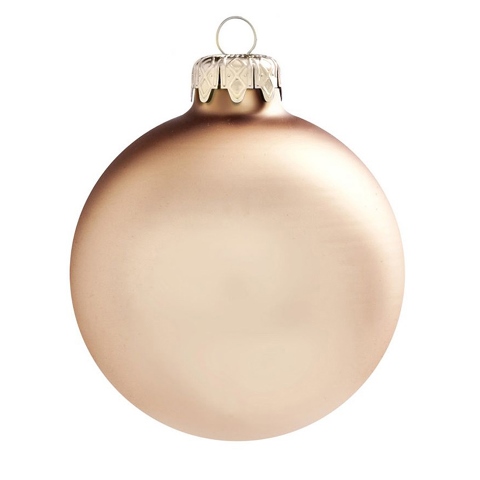                                                                             Požehnaný advent a                                    Vánoce, požehnaný rok                                   2021! 